МБОУ «Хиславичская СШ»Классный час на тему:«Семья и семейные ценности. Христианская семья»3 «А» классВозраст детей: 9-10 летСоставитель: Орехова Л. Д.2019 гЦели и задачи:- формирование убеждения о важности и роли семьи и школы в жизни человека;
- воспитание у учащихся чувства любви и уважения к родителям, гордости за свою семью;
- формирование духовных и нравственных качеств, мировоззрения обучающихся, их гражданского, сознательного и бережного отношения к семейным ценностям и традициям как национально-культурной ценности.Ход занятия.1.Введение в тему.- Сегодня мы отправимся в путешествие в одну маленькую страну. А как она называется, мы узнаем когда разгадаем кроссворд.Вопросы к кроссворду:1.Не боюсь грозы ни грамма.Коль со мною рядом… (мама)2. Так уж водится на свете
По закону красоты:
В нашу жизнь приходят дети,
Как весенние цветы.

И во всем по сути самой
Повторяют нас точь-в-точь...
Так порадуй папу с мамой -
Подрастай скорее,…. ! (дочь)3. Кто не в шутку, а всерьёз
Нас забить научит гвоздь?
Кто научит смелым быть?
С велика упав, не ныть,
И коленку расцарапав,
Не реветь? Конечно, … (папа, отец)4. Родной мальчик для папы и мамы. (сын)- Какое слово собрали?Правильно, сегодня мы будем говорить о семье. В семейном кругу мы с вами растём, Основа основ- родительский дом.В семейном кругу все корни твои, И в жизнь ты выходишь из семьи.В семейном кругу мы жизнь создаем, Основа основ - родительский дом.2. Основная частьа) Постройка дома.Что такое семья ?( Дети высказывают своё мнение).- Молодцы, семья- это папа и мама, братик и сестричка, возможно бабушка и дедушка.Где живёт семья?  Из чего состоит дом? (Крыша, фундамент, стены).Давайте построим свой дом. Чтобы в доме было тепло и уютно. Давайте соберём все. Что для этого необходимо.С чего начинают строить дом?- Послушайте легенду.- В давние времена жила одна семья, в ней царили мир, любовь, согласие. Молва об этом долетела до правителя тех мест, и он спросил у главы семьи: " Как вам удаётся жить, никогда не ссорясь, не обижая друг друга? Старец взял бумагу и написал на ней что-то. Правитель посмотрел и удивился : на листе было написано сто раз одно и тоже слово –  " понимание".-. Фундамент нашего дома- понимание. А стены? ( любовь, забота, доброта, доверие , взаимопомощь, тепло и т. д.Когда всё это есть, тогда и есть настоящая семья (на крыше).б) Рассказы детей.У членов семьи очень много общего: дом. вещи, мебель, праздники, заботы, это любовь и забота, труд и радость , несчастья и печали, привычки и традиции. но у семьи есть ещё кое- что общее, отгадай те загадку.И у мамы есть, и у папы есть,И у меня есть, и у сестры с братом есть,Чтоб тебя знать, надо вслух назвать.- Фамилия.- Слово фамилия заимствовано из латинского слова и означает « наследственное . семейное имя, переходящее от родителей детям».- В каждом доме есть семейный альбом с фотографиями членов семьи- это близкие и дальние родственники, все те, кто дорог нашему сердцу. Вы подготовили рисунки.Ребята. давайте познакомимся с вашими семьями.( Рассказы детей).в) Работа с пословицей.- Объясните пословицу" Ребёнок учится тому, что видит у себя в дому: родители пример ему".- Как вы помогаете своим родителям?- Именно об этом говорит Господь в своей заповеди: "Чти отца и матери твою, и благо тебе будет и да долговечен будешь на земле"- А что значит почитать родителей?- Правильно : в детстве - их слушаться, в молодости- советоваться, в зрелом возрасте- заботиться.г) Секреты семьиРазгадайте ребус          ,,                  ,                  ,                  ,,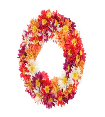 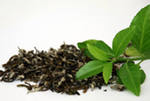 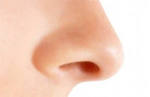 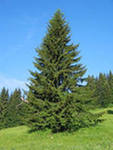                                    О = ИОтвет: ВЕНЧАНИЕ-Кто знает значение этого слова?Семейная жизнь – очень не простое соединение двух жизней. Вступление в брак в православии называется венчание. На головы жениху и невесте возлагают венцы. Это знак того, что в этот день они – «князь» и «княгиня», самые почитаемые люди в округе. Венец – это еще и награда за их решимость подарить себя друг другу.Но еще это и «мученический венец». Когда молодожёнов торжественно водят по храму с венцами на головах, хор поет молитву именно мученикам – людям, которые были когда-то убиты за свою верность Богу и Церкви. (В свою очередь, выражение мученический венец напоминает о том, что на голову распинаемого Христа был возложен венок, сплетенный из колючего терновника). Мученики любили Христа, не отрекались от Него, и поэтому претерпели страдания и даже смерть.Любящие друг друга жених и невеста, подобно мученикам, готовы все претерпеть ради сохранения семьи.Венец, как и кольцо, не имеет конца. Это означает, что вот так же, до смерти, жених и невеста должны быть верны друг другу, когда станут мужем и женой. Даже если будут в их жизни болезни и несчастья – все равно они должны оставаться вместе.- Трудно остаться в браке с человеком, который потерял красоту, молодость, здоровье? Конечно, трудно. Но поэтому прежде решения о браке надо взвесить меру своей любви.Христианская семья помнит слова из Нового Завета: «носите бремена друг друга, и таким образом исполните закон Христов» (бремена – от слова бремя: тяжесть, тягота).- Вчитаемся еще раз в библейский рассказ о создании человека: «И сотворил Бог человека по образу Своему, по образу Божию сотворил его; мужчину и женщину сотворил их. И благословил их Бог, и сказал им Бог: плодитесь и размножайтесь, и наполняйте землю, и обладайте ею».- Семья – это маленький ковчег, призванный ограждать детей от беды. Это гнездо, в котором детей готовят ко времени их самостоятельного полёта.Семья основана на радости и создана ради нее. Семью создают два человека, полюбившие друг друга. Любить – значит всю жизнь другого человека сделать своей. А всю свою жизнь отдать другому.д) История праздника семьи.-А знаете ли вы покровителей семьи?Просмотрите м/ф «Сказание о Петре и Февронии».Беседа после просмотра.- Каких святых называют покровителями семьи?- Что Вы считаете особенно ценным из их семьи?(Можно составить разнообразные вопросы по содержанию М/Ф)- Праздник День семьи, любви и верности в нашей стране отмечают 8 июля.- Что является символом праздника? Почему?е) Школьная семья-Видите, как здорово, когда есть семья. А можно наш класс назвать семьей?
- У нас с вами тоже школьная семья. И как в любой семье нам тоже нужны: тепло, уважение, уют… Мы тоже будем заботиться друг о друге и помогать друг другу. А значит у каждого из нас, будут свои обязанности.
- Каковы ваши обязанности в семье?(Ответы учеников.)
- Точно так же у нас в классе – никто за нас не придет и не наведет порядок, никто не может учиться за нас, заботиться друг о друге.
Каждый из нас может внести свой вклад, чтобы в нашей школьной семье было тепло, уютно. А для этого давайте прочитаем правила, которые записаны на лепестках нашей ромашки, и будем по ним жить. (На доске ромашка, дети по очереди подходят и читают правила на её лепестках, повторяем хором)
Мы будемНазывать друг друга по именам.Защищать наших друзей, если их обижают.Помогать им в беде.Помогать им в учебе.Мы не будемГрубить друг другу.Пускать в ход кулаки.Говорить друзьям обидные слова.-Члены нашей семьи подготовили для всех сюрприз   Дети поютЕсть за горами, за лесами Маленькая страна.Там мама, папа, дед и баба, Братик или  сестра.Там мне всегда тепло и ясно, Там зла и горя нет.Там солнца лучик поселился,  И излучает свет.Припев: Маленькая страна - это моя семья,               Там, где родился я и вырос, Где любят все меня.3. Рефлексия - Что же такое семья, давайте ещё раз повторим.Семья – это счастье, любовь и удача, Семья-это летом поездки на дачу,Семья-это праздник, семейные даты, Подарки, покупки, приятные траты,Семья – это труд, друг о друге забота, Семья – это много домашней работы. 
Семья – это важно! Семья – это сложно! Но счастливо жить одному невозможно! 
4. Итог - Подведём итог  нашего занятия  Продолжите фразу, Сегодня на занятии Я   узнал… Я почувствовал…Я понял…Я буду…Классный час закончен.4сын3отец1мама2дочья